Aan alle kaartliefhebbers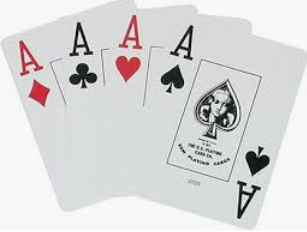 Café De SportduifDorpsplein - Anzegem           Bieden en Manillen 2021-2022Iedereen welkom!zaterdag 11 december 2021 om 17.30uzaterdag 8 januari 2022 om 17.30uzaterdag 19 februari 2022 om 17.30uzaterdag 26 maart 2022 om 17.30uzaterdag 9 april 2022 (laatste kaarting seizoen 21-22)                                   Iedereen welkom vanaf 16.30u voor een                                                    hapje en een drankjeNiet vergeten… Zondag 1 mei 2022 om 16.30u prijsuitreiking 2021-22         + start nieuw seizoen 2022-23 (17.30u)